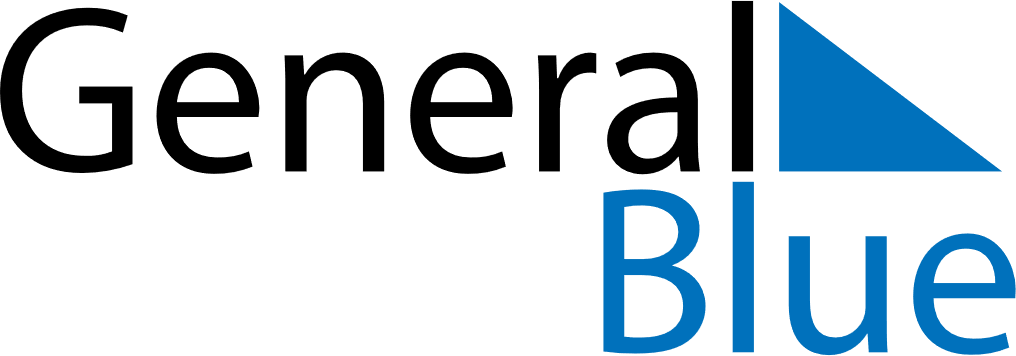 May 2022May 2022May 2022May 2022May 2022BotswanaBotswanaBotswanaBotswanaBotswanaBotswanaBotswanaBotswanaSundayMondayTuesdayWednesdayThursdayFridaySaturday1234567Labour DayPublic Holiday891011121314Mother’s Day1516171819202122232425262728Ascension Day293031NOTES